                                                                                                                                                                                                                                                                                                   Al Dirigente Scolasticodella Direzione D. Statale                                                                                                           “S.D.Savio”di                                                                                                                                      TerzignoOggetto: Comunicazione situazione alunno/a “fragile”CONTIENE DATI SENSIBILII sottoscritti 	(madre) 	(padre) 	(tutore) 	(genitore unico) dell’alunno/a 		frequentante la classe/sezione: 	anno scolastico	di questa Istituzione Scolastica,nell’ordine di scuoladell’infanzia  primaria           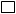 ritengono di dover segnalare che, a tutela della salute del proprio figlio\a, come da certificato del proprio medico curante /pediatra allegato, vadano attivate le seguenti misure:......................................................................................................................................................................................................................................................................................................................................................................................................................................................................................................................................................I sottoscritti si impegnano a comunicare tempestivamente qualsiasi variazione.Per qualsiasi informazione contattare il seguente numero telefonico:  	Data,  	FirmaMadre		Padre		Tutore		 Genitore unico 	